ACTA DE LA RECEPCIÓN Y APERTURA DE PROPUESTAS TÉCNICAS Y ECONÓMICAS DE LA LICITACIÓN PÚBLICA ESTATAL PRESENCIAL NÚMERO LPE/MOJ/SRHYM/IMPRESIONYFOTOCOPIADO/01/2024, RELATIVA A LA CONTRATACIÓN CONSOLIDADA DEL SERVICIO DE IMPRESIÓN BLANCO Y NEGRO Y A COLOR, FOTOCOPIADO Y ESCANEO DE DOCUMENTOS POR CONSUMO PARA LAS DIVERSAS DEPENDENCIAS DEL MUNICIPIO DE OAXACA DE JUÁREZ, MEDIANTE CONTRATO ABIERTO, PARA EL EJERCICIO 2024. -------------------------------------------------------------------------------------------------------------------------------------- En la ciudad de Oaxaca de Juárez, Oaxaca siendo las 11:00 horas del día 13 de febrero de 2024, reunidos en la sala de Juntas de la Secretaria de Recursos Humanos y Materiales del Palacio Municipal con domicilio en avenida Morelos número 108 Centro Histórico de la ciudad de Oaxaca de Juárez, Oaxaca, fecha y hora que fueron señaladas para el desahogo del acto de recepción y apertura de propuestas técnicas y económicas, del procedimiento de Licitación Pública Estatal presencial número LPE/MOJ/SRHYM/IMPRESIONYFOTOCOPIADO/01/2024, relativa a la contratación consolidada del servicio de impresión blanco y negro y a color, fotocopiado y escaneo de documentos por consumo para las diversas dependencias del Municipio de Oaxaca de Juárez, mediante contrato abierto, para el ejercicio 2024, en cumplimiento a lo dispuesto por el artículo 1, 34 fracción III, 35, 38 y 42 de la Ley de Adquisiciones, Enajenaciones, Arrendamientos, Prestación de Servicios y Administración de Bienes Muebles e Inmuebles del Estado de Oaxaca; 27 segundo y tercer párrafos, 34 y 36 del Reglamento de la Ley de Adquisiciones, Enajenaciones, Arrendamientos, Prestación de Servicios y Administración de Bienes Muebles e Inmuebles del Estado de Oaxaca; y al numeral 3.4 de las Bases de este concurso, referente a la recepción y apertura de propuestas técnicas y económicas. Se da inicio el presente acto de recepción y apertura de propuestas técnicas y económicas, ante la presencia de los  ciudadanos José Antonio Sánchez Cortez, Secretario de Recursos Humanos y Materiales, Omar Lozano Fierro, Jefe de Departamento de Licitaciones de la Dirección de Recursos Materiales de la Secretaría de Recursos Humanos y Materiales, quien  preside el presente acto y desahogará todas y cada una de las etapas del presente evento del procedimiento de Licitación Pública Estatal, asistido por la ciudadana Florencia Zita Martínez Castellanos, Jefa de la Unidad de Servicios y Gestión Administrativa, dependiente de la Secretaría de Recursos Humanos y Materiales del Municipio de Oaxaca de Juárez, en su calidad de representante del Área Técnica y Requirente, así mismo se tiene la asistencia de la ciudadana Iris Jazmín Jiménez Cruz, Jefa del Departamento de Auditorías Financieras y de Cumplimiento, representante designada por el Órgano Interno de Control Municipal. Haciéndose constar se encuentran presentes previa acreditación de la personalidad, los participantes: --------------------------------------------------------------------------------------------------------------------------------------------------------------------------------------------------1.- C. José Eduardo Sánchez López, en representación del C. Luis Felipe Mendoza Ruiz, persona física.-------------------------------------------------------------------------------------------------------------------------------------------------------------------------------------------------------------------------2.- C. Walter Eleazar Antonio Alva, en representación de la empresa SOFTECHNICAL SOLUTIONS UX S.A. de C.V.----------------------------------------------------------------------------------------------------------------------------------------------------------------------------------------------3.- C. Pedro Gerardo Javier Soto, en representación de la empresa COMERCIAL DE BIENES CASA AZUL S.A. de C.V.-----------------------------------------------------------------------------------------------------------------------------------------------------------------------------------------------En uso de la palabra el ciudadano Omar Lozano Fierro, Jefe de Departamento de Licitaciones de la Secretaría de Recursos Humanos y Materiales, da la bienvenida a los asistentes a este acto, y manifiesta los siguientes:------------------------------------------------------------------------------------------------------------------------------------------------------------------------------------------------------------------------ANTECEDENTES: ----------------------------------------------PRIMERO.- La convocatoria del procedimiento licitatorio identificado con el número de control interno LPE/MOJ/SRHYM/IMPRESIONYFOTOCOPIADO/01/2024, fue publicada en el Periódico oficial del Gobierno del Estado de Oaxaca  el día 06 de febrero del presente año y simultáneamente en el portal web https://transparencia.municipiodeoaxaca.gob.mx/procesos-licitatorios/bienes-serv, así mismo las Bases del procedimiento licitatorio que nos ocupa estuvieron a disposición de los interesados en participar en el portal antes referido y la Secretaría de Recursos Humanos y Materiales.--------------------------------------------------------------------------------------------------------------------------------------------------------------------------------------------------------------SEGUNDO.- Con fecha 09 de febrero de 2024, se llevó a cabo la Junta de Aclaraciones, de conformidad con lo establecido en el artículo 35 del Reglamento de la Ley de Adquisiciones, Enajenaciones, Arrendamientos, Prestación de Servicios y Administración de Bienes Muebles e Inmuebles del Estado de Oaxaca y al numeral 3.2 de las Bases que rigen el presente procedimiento. Se hace mención que el límite para presentar carta de interés en participar y preguntas relativas a este procedimiento de Licitación Pública Estatal, conforme a la convocatoria y bases que fueron emitidas y publicadas, feneció veinticuatro horas antes de la celebración de dicho acto. En ese sentido se hace mención que dentro del plazo establecido, ningún licitante presentó carta de interés en participar.-----------------------------------------------------HECHOS:---------------------------------------------------1.- De acuerdo a la lista de asistencia se encuentran presentes tres licitantes que participan en este procedimiento, a quienes se les reciben los sobres que dicen contener las propuestas técnicas y económicas conforme a lo siguiente:-----------------------------------Licitante 1.- De la persona física LUIS FELIPE MENDOZA RUIZ, se muestran los sobres a los asistentes para que observen que no han sido violados ni abiertos previamente. --------------------------------------------------------------------------------------------------------------------------Acto seguido, se procede a la apertura del “SOBRE UNO” que dice contener la propuesta técnica de la persona física LUIS FELIPE MENDOZA RUIZ, cuya documentación es revisada de manera cuantitativa por los servidores públicos presentes en este acto, cumpliendo con lo señalado en las bases de licitación, la cual se revisará de manera cualitativa en la etapa correspondiente.----------------------------------------------------------------------------------------------------------------------------------------------------------------------------------------Hecho lo anterior se procede a la apertura del sobre que dice contener la propuesta económica y que es leída en voz alta de acuerdo a lo siguiente: ------------------------------------------------------------------------------------------------------------------------------------------------------El importe total de la partida única ofertada por la persona física LUIS FELIPE MENDOZA RUIZ, es por el IMPORTE MÍNIMO de $2,595,500.00 (DOS MILLONES QUINIENTOS NOVENTA Y CINCO MIL QUINIENTOS PESOS 00/100 M.N.) I.V.A. incluido y por el IMPORTE MÁXIMO de $3,659,800.00 (TRES MILLONES SEISCIENTOS CINCUENTA Y NUEVE MIL OCHOCIENTOS PESOS 00/100 M.N.) I.V.A. incluido. ---------------------------------------------------------------------------------------------------------------------------------------------------------------------------------------------------------------------------------------------------------------------------------------------------------------------------------------------------------------------------------------------------------------------------------------------------------------------------Licitante 2.-  De la empresa SOFTECHNICAL SOLUTIONS UX S.A. de C.V., se muestran los sobres a los asistentes para que observen que no han sido violados ni abiertos previamente.---------------------------------------------------------------------------------------------------------------------------------------------------------------------------------------------------------------------------Se procede a la apertura del “SOBRE UNO” que dice contener la propuesta técnica de la empresa SOFTECHNICAL SOLUTIONS UX S.A. de C.V, cuya documentación es revisada de manera cuantitativa por los servidores públicos presentes en este acto y que se revisará de manera cualitativa en la etapa correspondiente, haciéndose mención que el dispositivo USB requerido en el documento 14 del ANEXO M, no fue presentado, de igual forma los documentos requeridos en el documento 4 del ANEXO M, consistentes en: 2.- Aviso de registro de contribuyentes en la SHCP y 3.- Registro patronal ante el Instituto Mexicano del Seguro Social. (AFIL-1 y/o tarjeta de identificación patronal) no fueron presentados por el licitante. Así mismo no presentó el DOCUMENTO 5.- Original del acta constitutiva o, copia certificada y copia simple, fue presentado únicamente en copia simple, omitiendo su presentación en original. De igual forma el DOCUMENTO 7.- Original y copia simple o, copia certificada y copia simple de identificación oficial vigente del representante legal, no fue presentada por el participante. Por último, se menciona que la información relativa al subtotal, impuesto y el total contenido en su propuesta económica no fue protegida con cinta adhesiva, tal y como fue solicitado en el DOCUMENTO 19 del ANEXO M, de las bases del presente procedimiento licitatorio. ----------------------------------------------------------------------------------------------------------------------------------------------------------------------------------A continuación, se da apertura al “SOBRE DOS” del licitante SOFTECHNICAL SOLUTIONS UX S.A. de C.V que dice contener la propuesta económica y que es leída en voz alta de acuerdo a lo siguiente: ------------------------------------------------------------------------------------------------------------------------------------------------------------------------------------------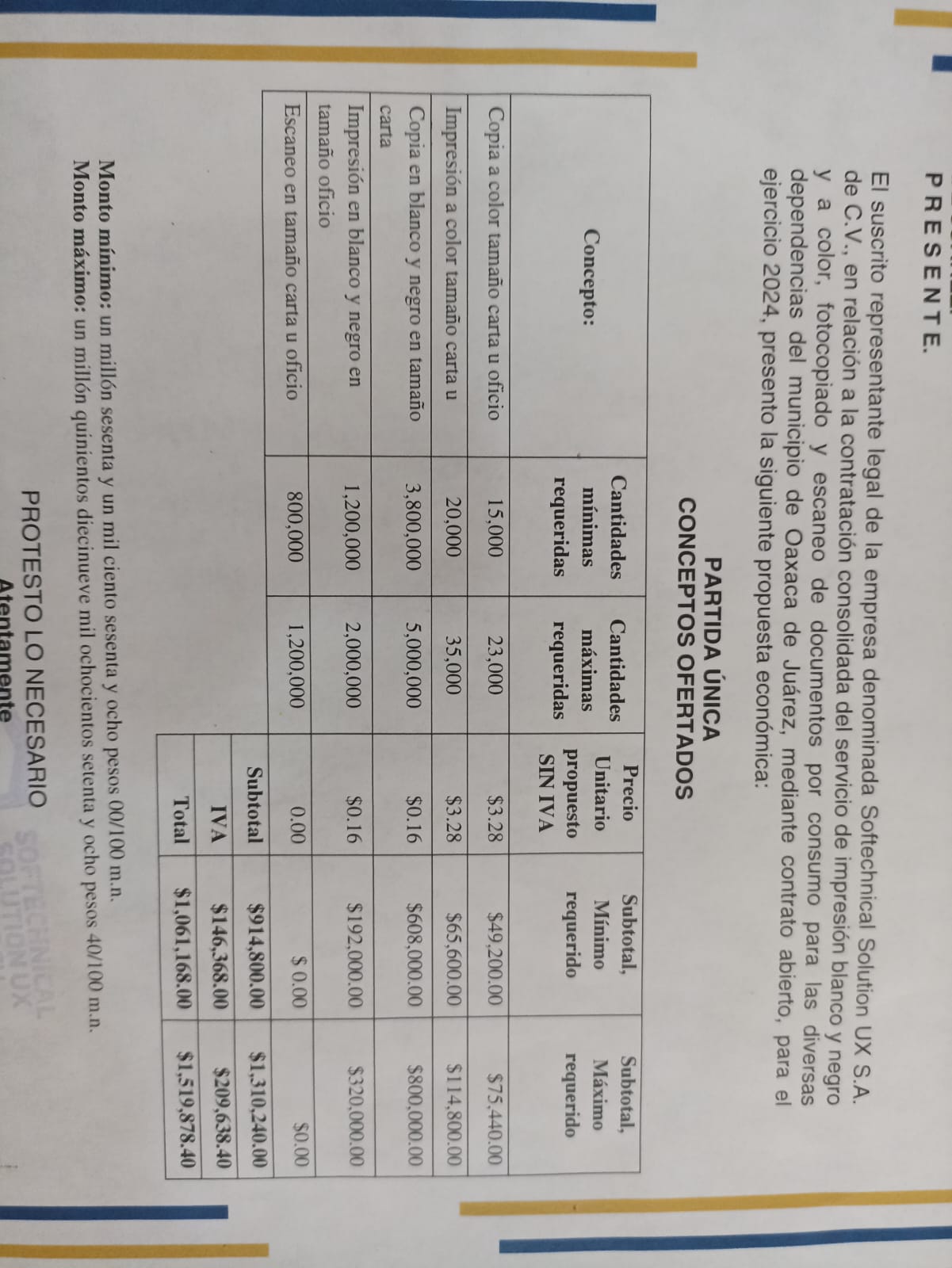 El importe total de la partida única ofertada por la empresa SOFTECHNICAL SOLUTIONS UX S.A. de C.V., es por el IMPORTE MÍNIMO de $1,061,168.00 (UN MILLÒN SESENTA Y UN MIL CIENTO SESENTA Y OCHO PESOS 00/100 M.N.) I.V.A. incluido y por el IMPORTE MÁXIMO de $1,519,878.40 (UN MILLÓN QUINIENTOS DIECINUEVE MIL OCHOCIENTOS SETENTA Y OCHO PESOS 00/100 M.N.) I.V.A. incluido. -------------------------------------------------------------------------------------------------------------------------------------------------------------------------------------------------------------------------------Licitante 3.-  De la empresa COMERCIAL DE BIENES CASA AZUL S.A. DE C.V., se muestran los sobres a los asistentes para que observen que no han sido violados ni abiertos previamente.----------------------------------------------------------------------------------------------------------------------------------------------------------------------------------------------------------------Se procede a la apertura del “SOBRE UNO” que dice contener la propuesta técnica de la empresa COMERCIAL DE BIENES CASA AZUL S.A. DE C.V., cuya documentación es revisada de manera cuantitativa por los servidores públicos presentes en este acto, cumpliendo cuantitativamente con lo requerido en las bases de licitación; documentación que de igual forma se revisará de manera cualitativa en la etapa correspondiente. -------------------------------------------------------------------------------------------------------------------------------Hecho lo anterior se procede a la apertura del sobre NUMERO DOS que dice contener la propuesta económica del licitante COMERCIAL DE BIENES CASA AZUL S.A. DE C.V.  y que es leída en voz alta de acuerdo a lo siguiente: -----------------------------------------------------------------------------------------------------------------------------------------------------------------------El importe total de la partida única ofertada por la persona moral COMERCIAL DE BIENES CASA AZUL S.A. DE C.V., es por el IMPORTE MÍNIMO de $2,871,580.00 (DOS MILLONES OCHOCIENTOS SETENTA Y UN MIL QUINIENTOS OCHENTA PESOS 00/100M.N.) I.V.A. incluido y por el IMPORTE MÁXIMO de $4,057,912.00 (CUATRO MILLONES CINCUENTA Y SIETE MIL NOVECIENTOS DOCE PESOS 00/100 M.N.) I.V.A. incluido. -----------------------------------------------------------------------------------------------------------------------------------------------------------------------------------------------------------------------2.- Conforme a lo establecido en el artículo 36 fracción III del Reglamento de la Ley de Adquisiciones, Enajenaciones, Arrendamientos, Prestación de Servicios y Administración de Bienes Muebles e Inmuebles del Estado de Oaxaca, y con relación al numeral 3.4 inciso e, de las Bases del presente procedimiento licitatorio, entre los licitantes eligen al C. José Eduardo Sánchez López, para que de manera conjunta con los servidores públicos presentes, sea quien rubrique las propuestas técnicas y económicas recibidas.------------------------------------------------------------------------------------------------------------------------------------Por otra parte con fundamento en el artículo 39 de la Ley de Adquisiciones, Enajenaciones, Arrendamientos, Prestación de Servicios y Administración de Bienes Muebles e Inmuebles del Estado de Oaxaca; 38 del Reglamento de la Ley de Adquisiciones, Enajenaciones, Arrendamientos, Prestación de Servicios y Administración de Bienes Muebles e Inmuebles del Estado de Oaxaca, se les notifica a los participantes que el fallo será emitido el día 20 de febrero de 2024, a las 11:00 horas, dándose por enterados quienes asistieron al desahogo de este acto. ------------------------------------------------------------------------------------------------------------------------------------------------------------------------------------------------------------- Por último, se notifica a los participantes asistentes, el contenido de la presente acta, quienes acusan de recibido la copia fotostática simple que en este acto se les proporciona, asimismo se les hace del conocimiento, que se fijará un tanto en copia simple de esta por un término no menor a cinco días, en los estrados con que cuenta el Palacio Municipal, ubicados en la planta baja, primer patio, asimismo será publicada en formato digital en el portal web https://transparencia.municipiodeoaxaca.gob.mx/procesos-licitatorios/bienes-serv, pudiendo ambas modalidades sustituir a la notificación personal.-----------------------------------------------------------------------------------------------------------------------------------------------No habiendo otro asunto que tratar se cierra la presente siendo las trece horas del mismo día de su inicio firmando al margen y al calce los que en ella intervinieron. ------------------------------------------------------------------------------------------------------------------------------------------POR LOS SERVIDORES PÚBLICOS.POR EL ÁREA TÉCNICA Y REQUIRENTE.POR LOS LICITANTES.“LA PRESENTE HOJA DE FIRMAS CORRESPONDE AL ACTA DE RECEPCIÓN Y APERTURA DE PROPUESTAS TÉCNICAS Y ECONÓMICAS DE LA LICITACIÓN PÚBLICA ESTATAL PRESENCIAL NÚMERO LPE/MOJ/SRHYM/IMPRESIONYFOTOCOPIADO/01/2024, RELATIVA A LA CONTRATACIÓN CONSOLIDADA DEL SERVICIO DE IMPRESIÓN BLANCO Y NEGRO Y A COLOR, FOTOCOPIADO Y ESCANEO DE DOCUMENTOS POR CONSUMO PARA LAS DIVERSAS DEPENDENCIAS DEL MUNICIPIO DE OAXACA DE JUÁREZ, MEDIANTE CONTRATO ABIERTO, PARA EL EJERCICIO 2024. -------------------------------------------------------------------------------------------------------------------------------------------------------------------------NÚMERODESCRIPCIÓNUNIDAD DE MEDIDAPRECIO UNITARIOCANTIDADES OFERTADASCANTIDADES OFERTADASIMPORTES OFERTADOSIMPORTES OFERTADOSNÚMERODESCRIPCIÓNUNIDAD DE MEDIDAPRECIO UNITARIOMÍNIMOMÁXIMOMÍNIMOMÁXIMO1Copia a color tamaño carta u oficioPieza$2.5015,00023,000$37,500.00$57,500.002Impresión a color tamaño carta u oficioPieza$2.5020,00035,000$50,000.00$87,500.003Copia en blanco y negro en tamaño cartaPieza$0.433,800,0005,000,000$1,634,000.00$2,150,000.004Impresión en blanco y negro en tamaño oficioPieza$0.431,200,0002,000,000$516,000.00$860,000.005Escaneo en tamaño carta u oficioPieza$0.00800,0001,200,000$0.00$0.00subtotalsubtotal$2,237,500.00$3,155,000.00I.V.A.I.V.A.$358,000.00$504,800.00totaltotal$2,595,500.00$3,659,800.00NÚMERODESCRIPCIÓNPRECIO UNITARIOCANTIDADES OFERTADASCANTIDADES OFERTADASIMPORTES OFERTADOSIMPORTES OFERTADOSNÚMERODESCRIPCIÓNPRECIO UNITARIOMÍNIMOMÁXIMOMÍNIMOMÁXIMOPARTIDA UNICACopia a color tamaño carta u oficio $ 2.9015,00023,000$43,500.00$66,700.00PARTIDA UNICAImpresión a color tamaño carta u oficio $2.9020,00035,000$58,000.00$101,500.00PARTIDA UNICACopia en blanco y negro en tamaño carta $0.473,800,0005,000,000$1,786,000.00$2,350,000.00PARTIDA UNICAImpresión en blanco y negro en tamaño oficio $0.491,200,0002,000,000$588,000.00$980,000.00PARTIDA UNICAEscaneo en tamaño carta u oficio $0.00800,0001,200,000$ 0.00$0.00SUBTOTALSUBTOTAL$2,475,500.00$3,498,200.00I.V. AI.V. A$396,080.00$559,712.00TOTALTOTAL$2,871,580.00$4,057,912.00IMPORTE OFERTADO MINIMO: DOS MILLONES OCHOCIENTOS SETENTA Y UN MIL QUINIENTOS OCHENTA PESOS 00/100M.N. IMPORTE OFERTADO MINIMO: DOS MILLONES OCHOCIENTOS SETENTA Y UN MIL QUINIENTOS OCHENTA PESOS 00/100M.N. IMPORTE OFERTADO MINIMO: DOS MILLONES OCHOCIENTOS SETENTA Y UN MIL QUINIENTOS OCHENTA PESOS 00/100M.N. IMPORTE OFERTADO MINIMO: DOS MILLONES OCHOCIENTOS SETENTA Y UN MIL QUINIENTOS OCHENTA PESOS 00/100M.N. IMPORTE OFERTADO MINIMO: DOS MILLONES OCHOCIENTOS SETENTA Y UN MIL QUINIENTOS OCHENTA PESOS 00/100M.N. IMPORTE OFERTADO MINIMO: DOS MILLONES OCHOCIENTOS SETENTA Y UN MIL QUINIENTOS OCHENTA PESOS 00/100M.N. IMPORTE OFERTADO MINIMO: DOS MILLONES OCHOCIENTOS SETENTA Y UN MIL QUINIENTOS OCHENTA PESOS 00/100M.N. IMPORTE OFERTADO MAXIMO: CUATRO MILLONES CINCUENTA Y SIETE MIL NOVECIENTOS DOCE PESOS 00/100 M.N.IMPORTE OFERTADO MAXIMO: CUATRO MILLONES CINCUENTA Y SIETE MIL NOVECIENTOS DOCE PESOS 00/100 M.N.IMPORTE OFERTADO MAXIMO: CUATRO MILLONES CINCUENTA Y SIETE MIL NOVECIENTOS DOCE PESOS 00/100 M.N.IMPORTE OFERTADO MAXIMO: CUATRO MILLONES CINCUENTA Y SIETE MIL NOVECIENTOS DOCE PESOS 00/100 M.N.IMPORTE OFERTADO MAXIMO: CUATRO MILLONES CINCUENTA Y SIETE MIL NOVECIENTOS DOCE PESOS 00/100 M.N.IMPORTE OFERTADO MAXIMO: CUATRO MILLONES CINCUENTA Y SIETE MIL NOVECIENTOS DOCE PESOS 00/100 M.N.IMPORTE OFERTADO MAXIMO: CUATRO MILLONES CINCUENTA Y SIETE MIL NOVECIENTOS DOCE PESOS 00/100 M.N.NOMBRE Y CARGOFIRMAMaestro José Antonio Sánchez CortezSecretario de Recursos Humanos y Materiales del Municipio de Oaxaca de Juárez.C. Omar Lozano Fierro.Jefe de Departamento de Licitaciones de la Dirección de Recursos Materiales de laSecretaría de Recursos Humanos y Materiales del Municipio de Oaxaca de Juárez.C. Iris Jazmín Jiménez CruzJefa del Departamento de Auditorías Financieras y de Cumplimiento.NOMBRE Y CARGOFIRMAC. Florencia Zita Martínez Castellanos.Jefa de la Unidad de Servicios y Gestión Administrativa, dependiente de la Secretaría de Recursos Humanos y Materiales del Municipio de Oaxaca de Juárez.NOMBRE.FIRMAC. José Eduardo Sánchez López, en representación del C. Luis Felipe Mendoza Ruiz, persona física.C. Walter Eleazar Antonio Alva, en representación de la empresa SOFTECHNICAL SOLUTIONS UX S.A. de C.V.C. Pedro Gerardo Javier Soto, en representación de la empresa COMERCIAL DE BIENES CASA AZUL S.A. de C.V.